PO Box C18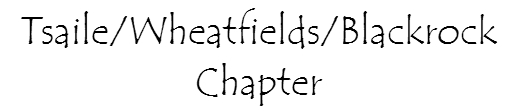 Tsaile, Arizona 86556Phone:  (928) 724-2220Fax:  (928) 724-2223Email:  tsaile@navajochapters.orgCHAPTER OFFICIALS:  Zane James, President, David Kedelty, Vice-President & Margie R.S. Begay, Secretary/TreasurerCouncil Delegate:  Nelson S. Begaye______________________________________________________________________________________________________________________________________________________________________Tsaile/Wheatfields Chapter Planning Meeting MinutesAugust 10, 2015ORDER OF BUSINESS:Meeting called to order at 3:30pm by Zane James, Chapter PresentPledge of Allegiance by groupInvocation provided by David Kedelty, Chapter  Vice-PresidentReview and Accept Agenda Motion by Orlando Charley, second by Lorena EldrideADD:  Requesting the Apache County District II on realignment of C320/N12Requesting the BIA Road Maintenance Department to conduct N12 Road mowing as a safety issueData warehouse funds allocation Community water planProposal – Chapter Officials lacking supportingFarm Board Members (4) requesting travel cost on August 24-26, 2015 to Albuquerque, NMVotes: 13/00/01Announcements:  August 11, 2015 @ 5 pm, Veterans Organization MeetingAugust 12, 2015 @ 9 am, Quarterly Regional NDOT Meeting, Chinle ChapterAugust 14, 2015:  HOLIDAY - Navajo Nation Code Talkers Day (Chapter will be closed)August 21, 2015: Farm Board Meeting @ 10amAugust 24 – 30: Central Fair, Chinle, AZSeptember 13, 2015 @10am CLUPCAugust 14, 2015 @9am Chinle Agency Grazing District MeetingAugust 24, 2015 Navajo Nation Special Diabetes Fun Run with Health FairAugust 19, 2015 Navajo Nation Special Diabetes Fun Run at Tsaile Senior CenterBUSINESS ACTION ITEMS: All Business items are discussed and forward to the next Regular Chapter meeting for final approval by chapter membership quorum.Ratifications:Motion by Orlando Charley, second by Alta Begay to combine the ratifications.1. 	$100.00 Burial assistance for the late Clara M. Tsosie, Tsaile, AZ  2. 	$50.00 for Monetary Donation for Linda Slick for travel expenses.3.	$50.00 for Monetary Donation for Raina Brown for Medical Appointment.4.	$350.00 to provide lunch for the Celebration of Life Conference @ Dine College on July 29, 20155.	$400.00 to provide lunch for the Fatherhood Bootcamp @ Chinle Community Center on Aug. 7, 2015.  Comments/Recommendations/Questions:NONEVotes:  12/00/01B.	Resolutions: Requesting the Tsaile/Wheatfields Chapter for facility/storage of the Apache County Sheriff Boat.Motion by Sarah James, second by Orlando CharleyPresented and read the letter of request for record attached.  Comments/Recommendations/Questions:What is the size of the boat?What about the Apache County yard?Ask Mr. Brown to take a look at the barn to if this will be feasible.Chapter staff will find out the size of the boatVotes:  16/00/01Requesting the Tsaile/Wheatfields Chapter to allocate funds in the amount of $45,000.00 for a major repair of irrigation line and labor cost.Motion by Orlando Charley, second by Thomas LitsonPresented by Lorena Eldridge and Dorothea Litson; There are funds Upper Wheatfields- underground irrigation that is a major line with many famers usage with a real bad leakage.  It is hard to say what size it is but the need is to replace.  Estimate at about 10,000.00.Upper Wheatfields-Diverage dam with buckle and concrete with another 10,000.00Tsaile Dam Diverage when it rains creates a backup with 10,000.00Continue the Water Master for 3months $15,000.00Rent a backhoe to do the work with cost share.  Comments/Recommendations/Questions:It is August and our fiscal year ends September 30, 2015.  And starting new fiscal year in October.  Will this be in the new Fiscal Year-possible carryover.  We will also need to look at the Water Master’s carryover.Budget allocations closed 2 weeks before end of August 2015.  Where will this backhoe be rented from?Farmington – Franks Rental.  This does not require Who are the 2 Water Masters that is being requested to continue?Emerson Chee and Ryan JamesWill this require a professional services to continue the work and who has worked as Water Masters before?This has been discussed with the NRCS but the Farmers are not coming together like the Lower Wheatfields.  Yet the Farmers are asking when to conduct the work for them. We have been embarking on the process and it is not easy any more.  The process is harder now.  What is the balance of the maintenance fee?The unpaid is over 17,000.00 but the annual paid is at 3,000.00.  People that paid of major work in Tsaile about 6,000.00.  We have about 3,000.00People need to know of the break down cost.  How do we get the farmers to come together.  In view of these 2 Water Masters they have gone and beyond in the scope of work done and they have data to support this request.  We can view the budget prior to the chapter meeting and see what can be allocated and not to hinder the workers to continue. At the chapter meeting due to same questions we will conduct a presentation for people’s review.  And a chart will be provided on the operation of maintenance fee.Votes:  12/01/02Requesting approval to Reaffirm the Tsaile Senior Center Driver’s salary allocation to continue into FY16 and thereafter. Motion by Betty Allen, second by Thomas LitsonPresented by CSC on behalf of the NAAA.  They are requesting a supporting resolution.  Comments/Recommendations/Questions:Votes:  16/00/01Requesting the Apache County District II on realignment of C320/N12Motion by Lucinda Davis, second by Paula BegayThis work is recommended during the Plan in Hand with a need of a 90degree.  At the last chapter meeting Mr. White requested resolution for this service.Votes:  14/00/03Requesting the BIA Road Maintenance Department to conduct N12 Road mowing as a safety issueMotion by Dorothea Litson second by Orlando CharleyN12 is currently in need of mowing services due to the high vegetation and it is very unsafe.  Votes:  14/00/03Discussion/Status:  Data warehouse funds allocationMotion by Thomas Litson, second by Lucinda DavisMany times it has been identified to establish a Data Warehouse with allocation of 23,000.00. Comments/Recommendations/Questions:When was this allocated?The discussion and talked of was but never allocated the funds.The Data warehouse will be very huge.  If we are only wanting to house on computer then an IT assistance is needed.  We will need to know and be careful of what we purchase.  Maybe we can ask the Navajo Nation IT to provide services.Farm Board has a lot of information that needs to be scanned and stored.We are under the Community Development and how they can assist us. This will be an ongoing information.Votes:  13/00/04Establishment of Community Water PlanMotion by Lucinda Davis, second by Dorothea LitsonThis item funds was allocated.  The Brown and Codwell is only working on the drinking water.  We need to work on water for the farm plots and Economic Development. Votes:   13/00/01 Proposal – Chapter Officials lacking supportingMotion by Orlando Charley, second by Thomas LitsonThis relates to everyone.  As of last year we have proposed 2.9million dollars.  As of today, nothing has been heard back.  We have been emailing the Council Delegate.  We are seeking Delegate Chee’s assistance with this proposal. Comments/Recommendations/Questions:Chapter proposal with resolution as a whole packet to our Delegate has been done.  We need to ask Delegate or if he is too busy it is possible to give to another Delegate.  Keep in mind the Executive and Legislative have their own priorities.  Votes:  13/00/01Farm Board Members (4) requesting travel cost on August 24-26, 2015 to Albuquerque, New Mexico.Motion by Thomas Litson, second by Dorothea LitsonA restricted training for Farm Board only.  EPA has a new policy that needs to be shared. CSC has a travel cost at the Chapter Meeting.Votes:  13/00/02  Concern regarding roaming horses that get into the residential area.  This causes problems.  REPORTS: Tsaile Clinic – Dorothea Begaye – Not present but will be defer to the chapter meeting  DATE AND TIME OF NEXT MEETING:   August 17, 2015 @ 3:00pmADJOURNMENT: Motion by LeAnna Thompson at 5:22pm, second by Thomas Litson.  